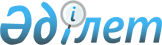 О должностных окладах работников Государственной таможенной службы Республики Казахстан
					
			Утративший силу
			
			
		
					Постановление Кабинета Министров Республики Казахстан от 16 июня 1992 г. N 532. Утратило силу - постановлением Правительства РК от 14 апреля 2003 г. N 357



      Во исполнение Указа Президента Республики Казахстан от 25 апреля 1992 г. N 730 "О повышении заработной платы и регулировании цен в Республике Казахстан" Кабинет Министров Республики Казахстан постановляет: 



      1. Утвердить должностные оклады работников Государственной таможенной службы Республики Казахстан согласно приложениям N 1, 2. 



      2. Поручить Министерству труда Республики Казахстан совместно с Таможенным комитетом Республики Казахстан разработать и утвердить показатели для отнесения таможенных учреждений к группам по оплате труда. 



      3. Принять к сведению, что Президент Республики Казахстан Указом от 25 апреля 1992 г. N 730 "О повышении заработной платы и регулировании цен в Республике Казахстан" сохранил другие действующие условия оплаты труда работников учреждений и организаций, находящихся на бюджетном финансировании, включая размеры надбавок, доплат, премий и других выплат стимулирующего и компенсационного характера. 


Премьер-министр




Республики Казахстан



     (см.приложение)

					© 2012. РГП на ПХВ «Институт законодательства и правовой информации Республики Казахстан» Министерства юстиции Республики Казахстан
				